6+Муниципальное бюджетное учреждение культуры«Централизованная библиотечная система города Белгорода»Модельная библиотека-филиал №18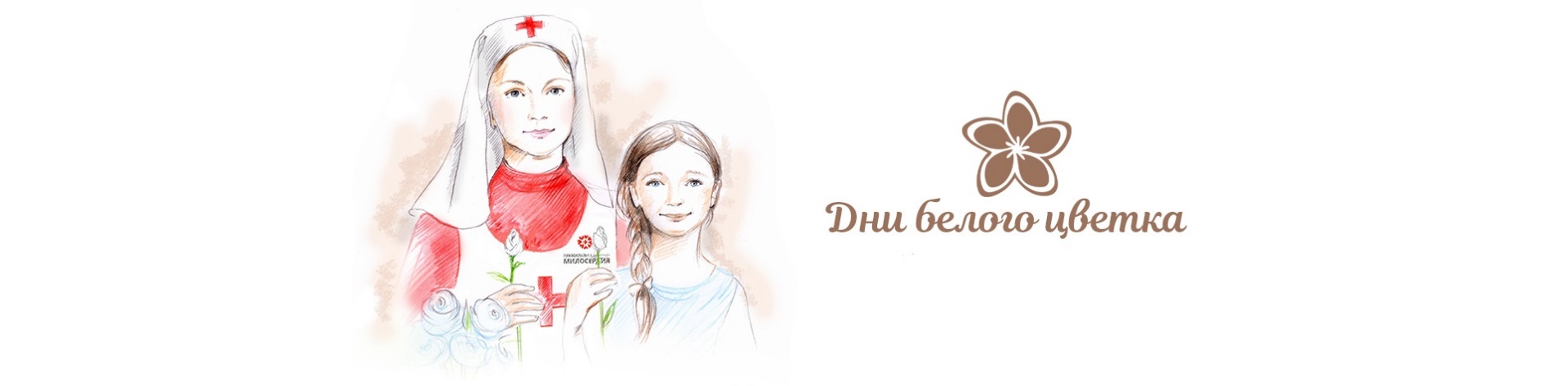 «Белый цветок милосердия» Час нравственности2020 Сценарий 
«Белый цветок милосердия» – час нравственности6+Цель: призвать детей и взрослых к милосердию и душевной доброте.Ведущий: Здравствуйте, ребята! Сегодня мы поговорим о благотворительной акции «Белый цветок». Благотворительная акция «Белый цветок» – это возрождение и продолжение традиций благотворительности, которые существовали в России еще до революции.Ведущий: Так называемые «Дни цветков» стали одной из популярных благотворительных акций в Европе с конца ХIХ века. Обычно эти акции устраивали общественные организации, вовлекая в их проведение и подготовку всю общественность. Ведущий: Идея их проведения принадлежит Европейской Лиге борьбы с чахоткой при Международном обществе Красный Крест. Чтобы справиться с эпидемией туберкулеза, на улицах городов за благотворительные пожертвования раздавали листовки о профилактике заболевания и букеты цветов, во многих местах были организованы пункты по сдаче анализов, читались бесплатные лекции. Ведущий: Эту инициативу поддержал Датский королевский дом, а затем и царская семья Романовых. С 1911 года по инициативе Государя Николая II, «Дни цветков» стали проводится во многих городах России. Одним из первых городов участвовавших акции стал Санкт-Петербург. В поддержку акции в День белого цветка проводили благотворительные базары, концерты, работали буфеты.Ведущий: В то время Ялта была известна как русский центр лечения больных туберкулезом. Сама императрица в Южнобережном имении – Ливадия организовала четыре больших базара в пользу туберкулезных больных в 1911-1914 годах. Ведущий: Она вместе с Великими княжнами заранее придумывала поделки, рисовала и вышивала для базара, а на самом празднике весь день стояла у киоска, окруженная огромной толпой народа. Александра Фёдоровна писала государю во время Первой мировой войны: «Выставка-базар действуют очень хорошо. Наши вещи раскупаются прежде, чем они появятся; каждой из нас удается ежедневно изготовить подушку и покрышку».Ведущий: В празднике «Белого цветка» принимали участие все слои населения. К благотворительным базарам готовились заранее. В каждой семье что-то мастерили. Вручную изготавливались десятки тысяч цветков и передавались в комитеты «Белого цветка».Ведущий: Курсистки – слушательницы Высших женских курсов и Женского медицинского института – забирали букеты и расходились по всему городу. Организаторы особенно подчеркивали то, что ценна каждая копейка.Ведущий: Прейскуранта на букеты и цветочки не было – каждый давал, сколько может, и за копейку, и за рубль полагался одинаковый букет. Отчет о собранных средствах и их использовании печатался в газетах.Ведущий: Особым украшением праздника были юные барышни и дети, которые ходили с шестами, увитыми символическими белыми цветами, и собирали пожертвования, выкрикивая «Жертвуйте на борьбу с чахоткой». И эта идея очень крепко прижилась в России, «Дни цветков» стали настолько популярны, что стали проводится по нескольку раз в год.Ведущий: В наши дни День белого цветка возрожден. Постепенно он набирает популярность и неоднократно прошёл во многих городах России: Москве, Курске, Воронеже, Костроме, Белгороде, Туле, Ростове-на-Дону, Самаре, Пензе, Евпатории, Симферополе, Шарье, Великих Луках, Алапаевске.Ведущий: Кроме того, в рамках акции проходит методическая работа среди педагогов и молодежи в различных образовательных учреждениях, которая заключается в чтении «Уроков милосердия» и разъяснении основ и принципов традиционных ценностей, взаимопощи, солидарности, сострадания к ближнему.Ведущий: Сегодня Белый цветок объединяет десятки тысяч людей в делах помощи ближнему. Проблема борьбы с туберкулезом не стоит так остро, как это было столетие назад, и современные Дни белого цветка посвящают сбору средств на поддержку региональных социально-значимых проектов, в частности направленных на помощь незащищенным категориям детей, тяжело и неизлечимо больные, инвалиды, сироты.Ведущий: Спасибо за внимание! До новых встреч!